A New Spiritual Experience: Jazz Vespers at Carversville UCCEric Mintel, a well-known jazz keyboardist and Bucks County community member, proposed several months ago the idea of bringing Jazz Vespers to Carversville. This early conversation led to our working with Eric over the last few months to design an evening Jazz Vespers. The service will be a unique opportunity for people​ to meditate and celebrate as they experience the synergy of music and spirituality​. 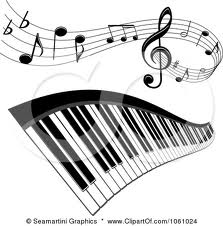 Vespers is rooted in ancient traditions of Christianity and continues to be practiced in Catholic, Lutheran and Episcopal churches. Jazz Vespers integrates a music of contemporary culture with this age-old worship practice. Our service will be held in our sanctuary. It will include a thoughtful combination of readings and prayers, with musical interludes from the Eric Mintel Quartet and a meditation by Pastor Fogal. The service will be in “ordinary English,” not relying on traditional church language or terms. Dress is casual. We want our Jazz Vespers to provide a safe, thoughtful and creative environment for community members who may seek spiritual refuge but are not comfortable in a traditional church setting. We anticipate that people from our surrounding communities will become acquainted with our church in a new, positive way. We look forward to pursuing this amazing opportunity as a compliment to our traditional Sunday morning services. 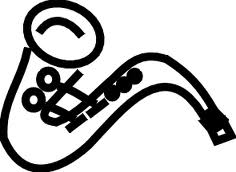 ​Jazz Vespers will be held on the second Sunday of each month, beginning October 13th at 5:30pm. Carversville UCC Jazz Vespers will run through December. For more information on the service, how you can volunteer or support this new endeavor, please reach out to Pastor Fogal.A New Spiritual Experience: Jazz Vespers at Carversville UCCEric Mintel, a well-known jazz keyboardist and Bucks County community member, proposed several months ago the idea of bringing Jazz Vespers to Carversville. This early conversation led to our working with Eric over the last few months to design an evening Jazz Vespers. The service will be a unique opportunity for people​ to meditate and celebrate as they experience the synergy of music and spirituality​. Vespers is rooted in ancient traditions of Christianity and continues to be practiced in Catholic, Lutheran and Episcopal churches. Jazz Vespers integrates a music of contemporary culture with this age-old worship practice. Our service will be held in our sanctuary. It will include a thoughtful combination of readings and prayers, with musical interludes from the Eric Mintel Quartet and a meditation by Pastor Fogal. The service will be in “ordinary English,” not relying on traditional church language or terms. Dress is casual. We want our Jazz Vespers to provide a safe, thoughtful and creative environment for community members who may seek spiritual refuge but are not comfortable in a traditional church setting. We anticipate that people from our surrounding communities will become acquainted with our church in a new, positive way. We look forward to pursuing this amazing opportunity as a compliment to our traditional Sunday morning services. ​Jazz Vespers will be held on the second Sunday of each month, beginning October 13th at 5:30pm. Carversville UCC Jazz Vespers will run through December. For more information on the service, how you can volunteer or support this new endeavor, please reach out to Pastor Fogal.